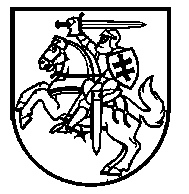 NACIONALINĖ ŠVIETIMO AGENTŪRAĮSAKYMASDĖL TYRĖJŲ PAREIGYBIŲ KLASIFIKATORIAUS TVIRTINIMO2022 m.                         d. Nr.  VilniusVadovaudamasi Lietuvos Respublikos Vyriausybės  2022m. birželio 30 d įstatymu Nr. XIV-1257 papildytu Mokslo ir Studijų įstatyme 641 straipsniu, 2019 m. liepos 24 d. Lietuvos Respublikos švietimo, mokslo ir sporto ministro įsakymu Nr. V-852 „Dėl Ugdymo plėtotės centro, Specialiosios pedagogikos ir psichologijos centro, Švietimo ir mokslo ministerijos Švietimo aprūpinimo centro, Nacionalinio egzaminų centro, Švietimo informacinių technologijų centro ir Nacionalinės mokyklų vertinimo agentūros reorganizavimo“ patvirtintų Nacionalinės švietimo agentūros nuostatų 14.5 papunkčiu, Švietimo ir mokslo srities registrams ir informacinėms sistemoms būdingų klasifikatorių kūrimo, tvarkymo ir naudojimo taisyklių, patvirtintų Lietuvos Respublikos švietimo ir mokslo ministro 2014 m. gruodžio 22 d. įsakymu Nr. V-1233 „Dėl Švietimo ir mokslo srities registrams ir informacinėms sistemoms būdingų klasifikatorių kūrimo, tvarkymo ir naudojimo taisyklių patvirtinimo“, 12 punktu: 1. T v i r t i n u Tyrėjų pareigybių klasifikatorių (pridedama).2. N u s t a t a u Tyrėjų pareigybių klasifikatorių naudoti Pedagogų registre, renkant duomenis apie mokslo ir studijų institucijų tyrėjų pareigybes.3. P r i p a ž į s t u netekusiais galios Švietimo informacinių technologijų centro direktoriaus 2012 m. birželio 7 d. įsakymą Nr. V1-72 ,,Dėl Tyrėjų pareigybių klasifikatoriaus tvirtinimo”.4. Šis įsakymas įsigalioja 2023 m. sausio 2 d.Direktorė	 									Rūta KrasauskienėPATVIRTINTANacionalinės švietimo agentūros direktorės2022 m.                                          d.įsakymu   Nr.                                    .TYRĖJŲ PAREIGYBIŲ KLASIFIKATORIUS     Klasifikatoriaus duomenys:    Kodo struktūra: pirmas skaitmuo 1 apibrėžia mokslininkų pareigybes; skaitmuo 2 apibrėžia tyrėjus be mokslinio laipsnio________________________________Klasifikatoriaus pavadinimas lietuvių kalbaTyrėjų pareigybėsKlasifikatoriaus pavadinimas anglų kalbaResearch posts Klasifikatoriaus pavadinimo lietuvių kalba abėcėlinė santrumpaKL_PED_TYREJKlasifikatoriaus paskirtisKlasifikuoti mokslo ir studijų institucijų tyrėjus, dirbančius  mokslo ir studijų institucijose, pagal pareigybes ir karjeros pakopas (pagal Mokslo ir studijų įstatymo 28 punktą, 65, 641 straipsnius)Klasifikatoriaus tipasLokalusKlasifikatoriaus rengėjo pavadinimasNacionalinė švietimo agentūraEil. Nr.KodasPavadinimas lietuvių kalbaPavadinimas anglų kalbaAprašymas1.11Vyriausiasis mokslo darbuotojasChief ResearcherTyrėjas-mokslininkas, rengiantis kitus mokslininkus, vadovaujantis moksliniams tyrimams, eksperimentinei (socialinei, kultūrinei) plėtrai, skelbiantis tyrimų rezultatus2.12Vyresnysis mokslo darbuotojasSenior ResearcherTyrėjas-mokslininkas, vadovaujantis moksliniams tyrimams, eksperimentinei (socialinei, kultūrinei) plėtrai, skelbiantis tyrimų rezultatus3.13Mokslo darbuotojasResearcherTyrėjas- mokslininkas , atliekantis mokslinius tyrimus, eksperimentinės (socialinės, kultūrinės) plėtros darbus, skelbiantis šios veiklos rezultatus4.14Mokslininkas stažuotojasScientist traineeTyrėjas-mokslininkas, apgynęs daktaro disertaciją ne anksčiau kaip prieš 5 metus iki skyrimo į šias pareigas dienos ir vykdantis nustatytus mokslinių tyrimų, eksperimentinės (socialinės, kultūrinės) plėtros darbus5.15Patvirtintas tyrėjas Verified ResearcherMokslininkas (meno daktaras), kurio mokslinė (meno) veikla nėra visiškai savarankiška6.16Pripažintas tyrėjasRecognized ResearcherMokslininkas (meno daktaras), pasiekęs mokslinės (meno) veiklos savarankiškumo lygį;7.17Pirmaujantysis tyrėjas Lead ResearcherSavarankiškas mokslininkas (meno daktaras), pirmaujantis savo tyrimų ar mokslo (meno) srityje8.21Jaunesnysis mokslo darbuotojasJunior ResearcherTyrėjas-mokslo darbuotojas, turintis ne žemesnį kaip magistro kvalifikacinį laipsnį arba jam prilygintą aukštojo mokslo kvalifikaciją, atliekantis mokslinius tyrimus, eksperimentinės (socialinės, kultūrinės) plėtros darbus ir besirengiantis stoti į doktorantūrą9.23Pradedantysis tyrėjas Bugging ReseacherAsmuo turintis magistro kvalifikacinį laipsnį ar jam lygiavertę aukštojo mokslo kvalifikaciją, vykdantis mokslinę (meno) veiklą vadovaujant pripažintam arba pirmaujančiajam tyrėjui10.22TyrėjasOther ResearcherKitas tyrėjas, nenurodytas klasifikatoriuje